Zápis do školy je prvním zásadním krokem dítěte v životě. Nyní zbývá ještě dostatek času pro úspěšný vstup do základní školy. Co má dítě umět a znát než půjde do školy?Prvňáčci – Desatero pro prvňáčkaZnám svoje jméno a příjmení, vím, kolik je mi let, vím, jak se jmenují rodiče, znám svou adresu.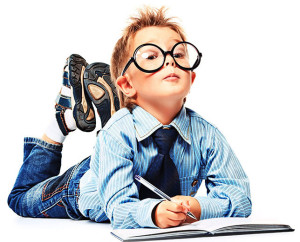 Umím se převléknout do cvičebního úboru a zavázat si obuv.Dovedu kreslit tužkou, pastelkami a malovat barvami, poznám barvu červenou, modrou, zelenou, žlutou, hnědou a černou.Umím vystřihnout jednoduchý obrázek nůžkami.Do aktovky si sám uložím věci tam, kam patří.Umím zarecitovat básničku, zazpívat píseň.Dovedu poslouchat vyprávění, pohádku se zájmem a v klidu.Mám základní hygienické návyky.Umím jíst příborem.Umím pozdravit, požádat o něco, poděkovat a omluvit se.